This liaison statement answers TSAG-LS47, JCA-DCC-LS1.A new liaison statement has been received from SG20.This liaison statement follows and the original file can be downloaded from the ITU ftp server at http://handle.itu.int/11.1002/ls/sp17-sg20-oLS-00007.docx.This Liaison Statement answers JCA-DCC-LS1 and TSAG-LS47.ITU-T Study Group 20 would like to thank the Joint Coordination Activity on Digital COVID-19 Certificates (JCA-DCC) and the Telecommunication Standardization Advisory Group (TSAG) for their Liaison Statements, as contained in JCA-DCC-LS1 and TSAG-LS47, respectively. ITU-T Study Group 20 would like to welcome and congratulate the JCA-DCC for its establishment and its first meeting that took place on 1 June 2022.ITU-T Study Group 20 has designated Mr Jun Seob Lee as the Liaison Rapporteur from ITU-T Study Group 20 to JCA-DCC.ITU-T Study Group 20 would like to thank JCA-DCC for the invitation to host JCA-DCC meetings in colocation with ITU-T Study Group 20. ITU-T Study Group 20 will keep JCA-DCC posted as to whether it would be possible to co-locate future meetings that will be held in 2023.ITU-T Study Group 20 looks forward to collaborating closely with JCA-DCC. _______________________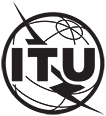 INTERNATIONAL TELECOMMUNICATION UNIONTELECOMMUNICATION STANDARDIZATION SECTORSTUDY PERIOD 2022-2024INTERNATIONAL TELECOMMUNICATION UNIONTELECOMMUNICATION STANDARDIZATION SECTORSTUDY PERIOD 2022-2024INTERNATIONAL TELECOMMUNICATION UNIONTELECOMMUNICATION STANDARDIZATION SECTORSTUDY PERIOD 2022-2024TSAG-TD088INTERNATIONAL TELECOMMUNICATION UNIONTELECOMMUNICATION STANDARDIZATION SECTORSTUDY PERIOD 2022-2024INTERNATIONAL TELECOMMUNICATION UNIONTELECOMMUNICATION STANDARDIZATION SECTORSTUDY PERIOD 2022-2024INTERNATIONAL TELECOMMUNICATION UNIONTELECOMMUNICATION STANDARDIZATION SECTORSTUDY PERIOD 2022-2024TSAGINTERNATIONAL TELECOMMUNICATION UNIONTELECOMMUNICATION STANDARDIZATION SECTORSTUDY PERIOD 2022-2024INTERNATIONAL TELECOMMUNICATION UNIONTELECOMMUNICATION STANDARDIZATION SECTORSTUDY PERIOD 2022-2024INTERNATIONAL TELECOMMUNICATION UNIONTELECOMMUNICATION STANDARDIZATION SECTORSTUDY PERIOD 2022-2024Original: EnglishQuestion(s):Question(s):N/AN/AGeneva, 12-16 December 2022TD
(Ref.: SG20-LS7)TD
(Ref.: SG20-LS7)TD
(Ref.: SG20-LS7)TD
(Ref.: SG20-LS7)TD
(Ref.: SG20-LS7)Source:Source:ITU-T Study Group 20ITU-T Study Group 20ITU-T Study Group 20Title:Title:LS/r on highlights from the first meeting of the Joint Coordination Activity on Digital COVID-19 Certificates (JCA-DCC) (reply to JCA-DCC-LS1 and TSAG-LS47) [from ITU-T SG20]LS/r on highlights from the first meeting of the Joint Coordination Activity on Digital COVID-19 Certificates (JCA-DCC) (reply to JCA-DCC-LS1 and TSAG-LS47) [from ITU-T SG20]LS/r on highlights from the first meeting of the Joint Coordination Activity on Digital COVID-19 Certificates (JCA-DCC) (reply to JCA-DCC-LS1 and TSAG-LS47) [from ITU-T SG20]LIAISON STATEMENTLIAISON STATEMENTLIAISON STATEMENTLIAISON STATEMENTLIAISON STATEMENTFor action to:For action to:For action to:JCA-DCCJCA-DCCFor information to:For information to:For information to:TSAGTSAGApproval:Approval:Approval:ITU-T Study Group 20 meeting (Geneva, 28 July 2022)ITU-T Study Group 20 meeting (Geneva, 28 July 2022)Deadline:Deadline:Deadline:--Contact:Contact:Contact:Hyoung Jun Kim 
SG20 ChairmanTel: 	+82 428606576 
Fax: 	+82 428615404 
E-mail:	khj@etri.re.kr Contact:Contact:Contact:Fabio Bigi 
SG20 Vice-ChairmanE-mail: fabio.bigi@virgilio.it INTERNATIONAL TELECOMMUNICATION UNIONTELECOMMUNICATION
STANDARDIZATION SECTORSTUDY PERIOD 2022-2024INTERNATIONAL TELECOMMUNICATION UNIONTELECOMMUNICATION
STANDARDIZATION SECTORSTUDY PERIOD 2022-2024INTERNATIONAL TELECOMMUNICATION UNIONTELECOMMUNICATION
STANDARDIZATION SECTORSTUDY PERIOD 2022-2024SG20-LS7INTERNATIONAL TELECOMMUNICATION UNIONTELECOMMUNICATION
STANDARDIZATION SECTORSTUDY PERIOD 2022-2024INTERNATIONAL TELECOMMUNICATION UNIONTELECOMMUNICATION
STANDARDIZATION SECTORSTUDY PERIOD 2022-2024INTERNATIONAL TELECOMMUNICATION UNIONTELECOMMUNICATION
STANDARDIZATION SECTORSTUDY PERIOD 2022-2024STUDY GROUP 20INTERNATIONAL TELECOMMUNICATION UNIONTELECOMMUNICATION
STANDARDIZATION SECTORSTUDY PERIOD 2022-2024INTERNATIONAL TELECOMMUNICATION UNIONTELECOMMUNICATION
STANDARDIZATION SECTORSTUDY PERIOD 2022-2024INTERNATIONAL TELECOMMUNICATION UNIONTELECOMMUNICATION
STANDARDIZATION SECTORSTUDY PERIOD 2022-2024Original: EnglishQuestion(s):Question(s):All/20All/20Geneva, 18-28 July 2022Ref.: SG20-TD243Ref.: SG20-TD243Ref.: SG20-TD243Ref.: SG20-TD243Ref.: SG20-TD243Source:Source:ITU-T Study Group 20ITU-T Study Group 20ITU-T Study Group 20Title:Title:LS/r on highlights from the first meeting of the Joint Coordination Activity on Digital COVID-19 Certificates (JCA-DCC) (reply to JCA-DCC-LS1 and TSAG-LS47) LS/r on highlights from the first meeting of the Joint Coordination Activity on Digital COVID-19 Certificates (JCA-DCC) (reply to JCA-DCC-LS1 and TSAG-LS47) LS/r on highlights from the first meeting of the Joint Coordination Activity on Digital COVID-19 Certificates (JCA-DCC) (reply to JCA-DCC-LS1 and TSAG-LS47) LIAISON STATEMENTLIAISON STATEMENTLIAISON STATEMENTLIAISON STATEMENTLIAISON STATEMENTFor action to:For action to:For action to:JCA-DCCJCA-DCCFor information to:For information to:For information to:TSAGTSAGApproval:Approval:Approval:ITU-T Study Group 20 meeting (Geneva, 28 July 2022)ITU-T Study Group 20 meeting (Geneva, 28 July 2022)Deadline:Deadline:Deadline:--Contact:Contact:Hyoung Jun KimSG20 Chairman Hyoung Jun KimSG20 Chairman Tel: 	+82 428606576Fax: 	+82 428615404E-mail:	khj@etri.re.krContact:Contact:Fabio BigiSG20 Vice-ChairmanFabio BigiSG20 Vice-ChairmanE-mail: fabio.bigi@virgilio.it Abstract:This Liaison Statement is a reply from ITU-T Study Group 20 to JCA-DCC and TSAG on the establishment of JCA on digital COVID-19 certificates (JCA-DCC) and the highlights from the first meeting of JCA-DCC.